УДК НАЗВАНИЕ СТАТЬИИ. О. Фамилия1, И. О. Фамилия21Воронежский государственный университет2Воронежский государственный технический университет(если все авторы из одного вуза, то сноски не ставятся)Аннотация. Текст аннотации 7–10 строк. Формулы использовать не рекомендуется.Ключевые слова: ключевые слова, словосочетания (10–15)ВведениеДокумент представляет собой основу-руководство оформления научной статьи на конференцию Актуальные проблемы прикладной математики, информатики и механики.Материал статьи должен быть представлен в виде двух файлов: word-файла и pdf-файла (соответствующего word-файлу).В конце статьи указываются сведения об авторах.1. Технические требования1.1. Заголовки разделовЗаголовки выравниваются по центру и не могут содержать переносов.Статья может содержать заголовки двух уровней.Заголовки первого уровня набираются буквами полужирным шрифтом. Все разделы, кроме Введения, Заключения, Литературы, нумеруются.Заголовки второго уровня набираются полужирным курсивным шрифтом, номер двойной (содержит номер раздела и номер подраздела).Заголовок отделяется от текста одной пустой строкой.Допускаются ненумерованные заголовки, оформляются курсивом, по центру, от текста не отделяются.1.2. Набор текстаОсновной шрифт Times New Roman, размер 12 пт. Допускается только автоматическая расстановка переносов (рис. 1). Для выделения терминов, определений рекомендуется использовать курсивный и полужирный шрифты. Не рекомендуется использовать подчеркивание.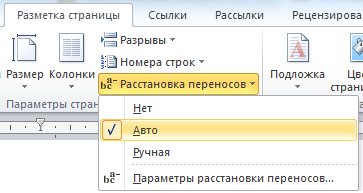 Дефисы, минусы, тиреПри наборе текста следует различать дефисы (-), короткое тире (–) и тире (—).Дефис (без пробелов):два-три метраДмитрий Наркисович Мамин-СибирякСанкт-ПетербургФазы напряженно-деформированного состояния.Короткое тире (без пробелов) используется для диапазонов:Высота 20–30 тыс. метров.Это составляет 60–80 % всей массы груза.Диапазон значений величин (через короткое тире или многоточие):100–200 или 100...200Тире (отделяется пробелами):Неравенство Коши — БуняковскогоComputer Science — компьютерная наука.Правила наращения падежного окончанияПравила наращения падежного окончания: 5-й (пятый, пятой), 5-я (пятая), 5-е (пятое, пятые), 5-м (пятым, пятом), 5-х (пятых), 5-го (пятого), 5-му (пятому), 300-ми.1.3. Набор формулВСЕ формулы, включные (внутри текста) и выключные (на отдельной строке), а также символы должны набираться ТОЛЬКО в редакторе формул: Equation, стиль и размер – «заводские» (рис. 2, 3). – верный редактор формул,  – неверный редактор формул.Переменные в формулах могут обозначаться латинскими и греческими буквами. Латинские буквы (строчные и прописные) набираются курсивным шрифтом ( ). Греческие строчные — курсивным (), греческие прописные — прямым шрифтом (). Для обозначения векторов и матриц используется прямое полужирное начертание ( ).Переносы в формулахМесто и обозначение переносаЕсли формула при наборе не умещается в одной строке, то ее частично переносят на другую строку. В первую очередь перенос следует производить на знаках отношения между левой и правой частями формулы и т. д., во вторую — на отточии (...), знаках сложения и вычитания (, , ), и в третью — на знаке умножения в виде косого креста  На знаке деления перенос делать не рекомендуется.При переносе формул нельзя отделять индексы и показатели степени от символов, к которым они относятся. Нельзя также отделять выражения, содержащиеся под знаком интеграла, логарифма, суммы, произведения, от самих знаков.Знак, на котором производится перенос, оставляют в конце строки и повторяют в начале той строки, на которую перенесена часть формулы. В том случае, когда формула прерывается на отточии, его также повторяют на следующей строке.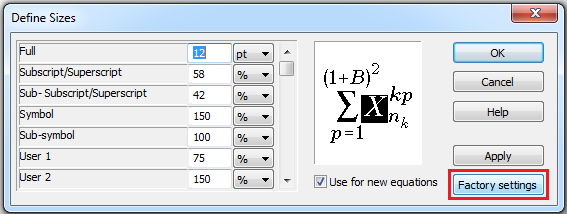 Перенос дроби с длинным числителем и коротким знаменателем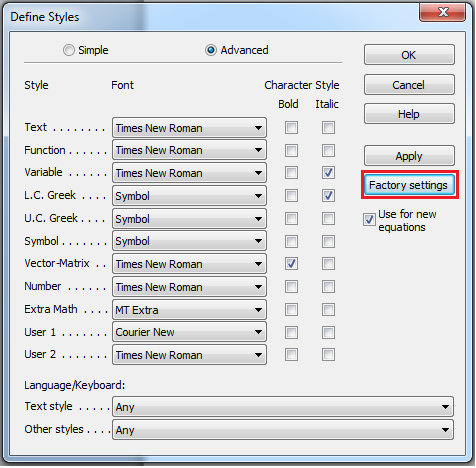 Для удобства переноса рекомендуется преобразовать дробь: числитель записать в виде многочлена в скобках, а величину, обратную знаменателю вынести за скобки.Во всех случаях формулу разбивают переносом на знаке плюс (минус) многочлена.Перенос дроби с коротким числителем и длинным знаменателемДля удобства переноса рекомендуется записать дробь, используя косую черту в качестве знака деления, как отношение числителя и знаменателя в виде многочленов, взятых в скобки. Можно также заменить отдельные сложные элементы знаменателя условными обозначениями, расшифрованными вслед за формулой.Перенос формулы с длинным подкоренным выражением,
не умещающимся в формат набораТакое выражение можно преобразовать, возведя в соответствующую степень подкоренное выражение.Здесь перенос также производят на знаке плюс многочлена.Ниже приведен пример включения формул в текст статьи.Теорема (Виета). Сумма корней приведённого квадратного уравнения		(1)равна второму коэффициенту, взятому с противоположным знаком, а произведение корней равно свободному членуДоказательство. Рассмотрим…Равенства, показывающие зависимость между корнями   и коэффициентами квадратного уравнения  :называются формулами Виета.2. Оформление теорем, лемм, определенийСлова Теорема, Лемма, Доказательство, Определение набираются полужирным шрифтом. Формулировки теорем и лемм оформляются курсивным шрифтом. Содержание определения — прямым шрифтом.3. Оформление рисунковВсе используемые рисунки должны быть хорошего качества, включены в текст и дополнительно представлены отдельными файлами с именами рис_1, рис_2 и и т.д. в форматах *.png, *.jpg или *.tif.Подрисуночные подписи не должны быть включены в рисунок.Размер шрифта в рисунках 11, 12 пт.Ссылки на рисунки в тексте оформляются следующим образом: рис. 1. Рисунок должен быть размещен ниже первой ссылки на него. В процессе верстки рисунок может быть перемещен на следующую страницу, поэтому не рекомендуется ссылаться на рисунок следующим образом: «На следующем рисунке приведен график функции …». Правильная ссылка: «На рис. 1 приведен график функции…»Примеры оформления рисунков: в тексте (рис. 1), по ширине печатного поля (рис. 2, 3).4. Оформление таблицРазмер шрифта в таблицах 11, 12 пт.Ссылки на таблицы в тексте оформляются следующим образом: табл. 1. Таблица должна быть размещена ниже первой ссылки на нее. В процессе верстки таблица может быть перемещена на следующую страницу, поэтому не рекомендуется ссылаться на таблицу следующим образом: «В следующей таблице приведены результаты …». Правильная ссылка: «Результаты … приведены в табл. 1».Примеры оформления таблиц: в тексте (табл. 1), по ширине печатного поля (табл. 2).ЗаключениеВ заключении приводятся основные результаты исследования.БлагодарностиВ данном разделе приводятся благодарности, указываются гранты на научное исследование.ЛитератураСписок литературы оформляется согласно ГОСТ 7.0.100-2018 (образцы оформления приведены в файле «Библиографическое описание ГОСТ_7.0.100-2018.pdf»). В тексте ссылки на источники оформляются следующим образом: [1], [1, 2], [3–5], [1, 6–8].Информация об авторахИванов Иван Иванович – д-р. физ.-мат. наук, проф., профессор кафедры … Воронежского государственного университета. E-mail: aaa@gmail.comБорисов Борис Борисович – канд. физ.-мат. наук, доц., доцент кафедры … Воронежского государственного университета. E-mail: bbb@gmail.comАнтонов Антон Антонович – студент 3-го курса кафедры … Воронежского государственного университета. E-mail: ccc@gmail.comПетров Петр Петрович – магистрант 2-го года обучения кафедры … Воронежского государственного университета. E-mail: ddd@gmail.comТаблица 3Сокращения учёных степеней и званийСокращениеПолное написаниеУчёные степениУчёные степенид-р архитектурыдоктор архитектурыд-р биол. наукдоктор биологических наукд-р ветеринар. наукдоктор ветеринарных наукд-р воен. наукдоктор военных наукд-р геогр. наукдоктор географических наукд-р геол.-минерал. наукдоктор геолого-минералогических наукд-р искусствоведениядоктор искусствоведенияд-р ист. наукдоктор исторических наукд-р культурологиидоктор культурологиид-р мед. наукдоктор медицинских наукд-р пед. наукдоктор педагогических наукд-р полит. наукдоктор политических наукд-р психол. наукдоктор психологических наукд-р социол. наукдоктор социологических наукд-р с.-х. наукдоктор сельскохозяйственных наукд-р техн. наукдоктор технических наукд-р фармацевт. наукдоктор фармацевтических наукд-р физ.-мат. наукдоктор физико-математических наукд-р филол. наукдоктор филологических наукд-р филос. наукдоктор философских наукд-р хим. наукдоктор химических наукд-р экон. наукдоктор экономических наукд-р юрид. наукдоктор юридических наукканд. архитектурыкандидат архитектурыканд. биол. науккандидат биологических наукканд. ветеринар. науккандидат ветеринарных наукканд. воен. науккандидат военных наукканд. геогр. науккандидат географических наукканд. геол.-минерал. науккандидат геолого-минералогических наукканд. искусствоведениякандидат искусствоведенияканд. ист. науккандидат исторических наукканд. культурологиикандидат культурологииканд. мед. науккандидат медицинских наукканд. пед. науккандидат педагогических наукканд. полит. науккандидат политических наукканд. психол. науккандидат психологических наукканд. социол. науккандидат социологических наукканд. с.-х. науккандидат сельскохозяйственных наукканд. техн. науккандидат технических наукканд. фармацевт. науккандидат фармацевтических наукканд. физ.-мат. науккандидат физико-математических наукканд. филол. науккандидат филологических наукканд. филос. науккандидат философских наукканд. хим. науккандидат химических наукканд. экон. науккандидат экономических наукканд. юрид. науккандидат юридических наукУчёные званияУчёные званиядоц.доцентпроф.профессорДругие званияДругие званияст. науч. сотр.старший научный сотрудникмл. науч. сотр.младший научный сотрудникакад.академикчл.-кор.член-корреспондент